Formulario para presentación de resúmenes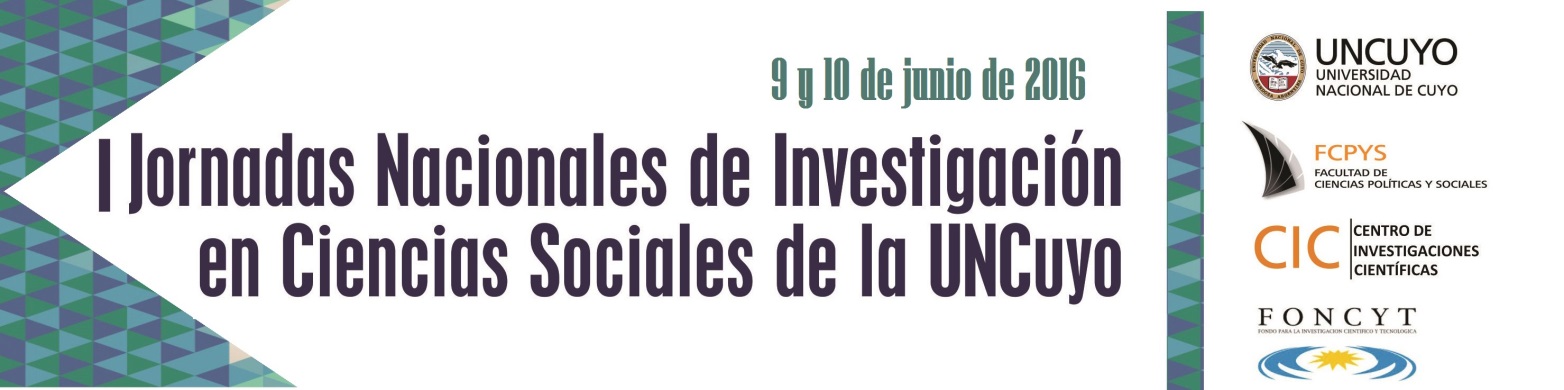 Título de la ponenciaAutor/a/es/asInstitución de pertenenciaDNIDirección postal (calle/nº/localidad/provincia/país)Correo electrónicoEje temáticoMesa temáticaPalabras clave (hasta cinco)Resumen (entre 400 y 600 palabras) (Letra: Calibri 10)Resumen (entre 400 y 600 palabras) (Letra: Calibri 10)Resumen (entre 400 y 600 palabras) (Letra: Calibri 10)Requerimientos técnicos para la exposiciónRequerimientos técnicos para la exposiciónTítulo del proyecto de investigación/extensión/programa/otros*Título del proyecto de investigación/extensión/programa/otros*Función y/o categoría en el equipo de investigación/extensión/programaFunción y/o categoría en el equipo de investigación/extensión/programa